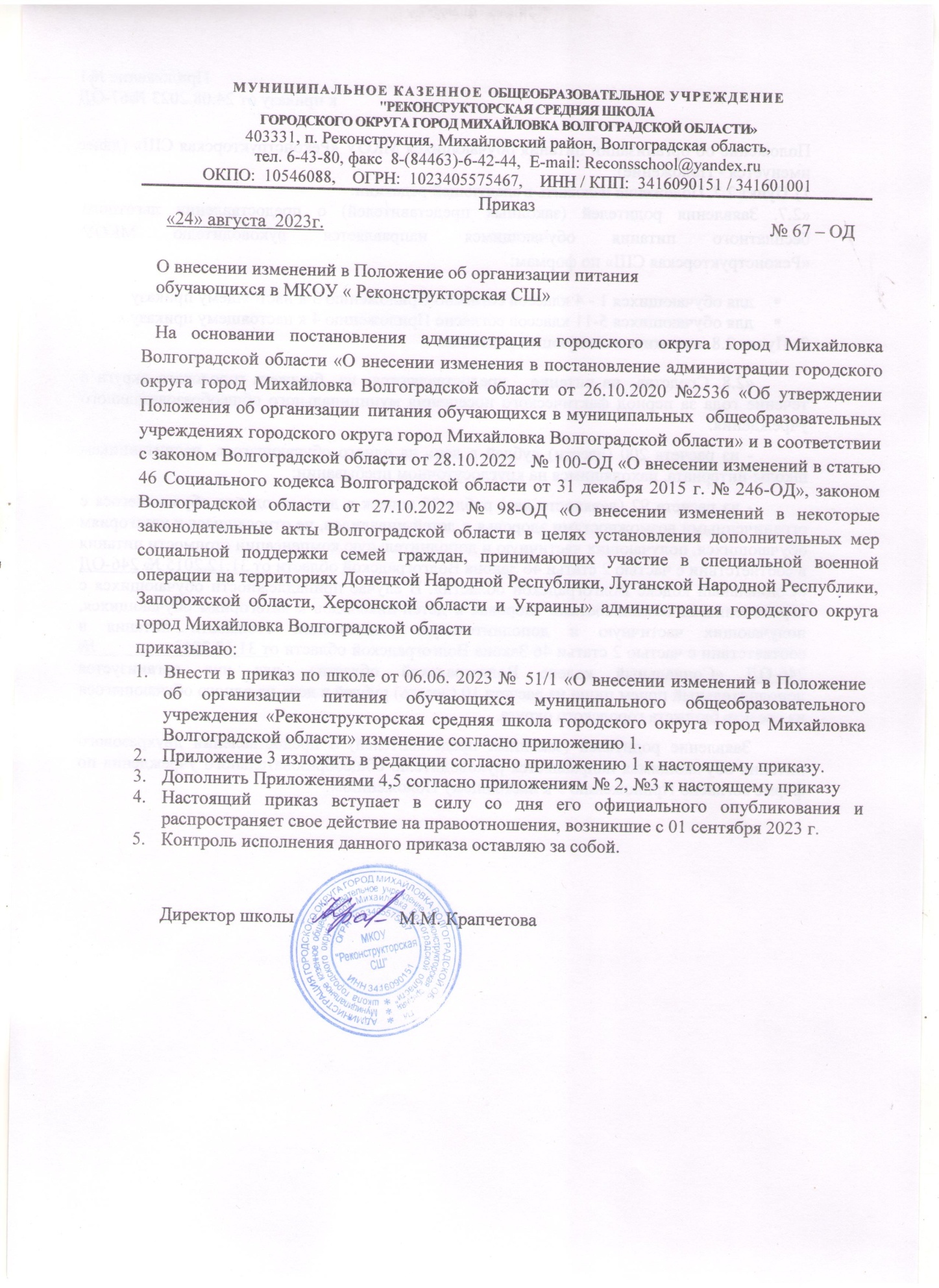 Приложение №1 к приказу от 24.08.2023 №67-ОДПоложение об организации питания обучающихся МКОУ «Реконструкторская СШ» (далее именуется -Положение):Пункт2.7.Положенияизложить вследующейредакции:«2.7. Заявления родителей (законных представителей) о предоставлении льготного бесплатного питания обучающимся направляется руководителю МКОУ «Реконструкторская СШ» по формам:для обучающихся 1 - 4 классов согласно Приложению 3 к настоящему приказудля обучающихся 5-11 классов согласно Приложению 4 к настоящему приказу.».2) Пункт 2.8. изложить в следующей редакции: «2.8. Средства  на питание   предоставляются  из  бюджета городского округа в течение года за период фактического посещения муниципального общеобразовательного учреждения:- из расчета 200 (двести) рублей в день на одного обучающегося  воспитанникам школы-интерната, находящимся на круглосуточном пребывании;- из расчета 92 (девяносто два) рубля 25 копеек в день на одного обучающегося с ограниченными возможностями здоровья и детей-инвалидов, не относящиеся к категориям обучающихся, получающих частичную и дополнительную компенсации стоимости питания в соответствии с частью 2 статьи 46 Закона Волгоградской области от 31.12.2015 № 246-ОД«Социальный кодекс Волгоградской области».В случае принадлежности обучающихся с ограниченными возможностями здоровья и детей-инвалидов к категориям обучающихся, получающих частичную и дополнительную компенсации стоимости питания в соответствии с частью 2 статьи 46 Закона Волгоградской области от 31.12.2015               № 246-ОД«Социальный кодекс Волгоградской области», для них организуется дополнительный прием пищи из расчета 10 (десять) рублей в день на одного обучающегося из средств бюджета городского округа. Заявление родителей (законных представителей) о предоставлении двухразового питания обучающимся направляется руководителю общеобразовательного учреждения по форме согласно Приложению 5 к настоящему Положению.».  Приложение 2                                                                                к приказу от 24.08.2023 № 67-ОД «Приложение 3 к положению об организации питания обучающихся в муниципальных общеобразовательных учреждениях городского округа город Михайловка Волгоградской областиот 26.10.2020 № 2536                                                                                           Руководителю       муниципальной                                                                                           общеобразовательной организации                                          _______________________________                                                                                                   (наименование должности руководителя  муниципальной   общеобразовательной организации)                                           _______________________________                              от _____________________________                            _______________________________,( фамилия, имя, отчество (при наличии)проживающего по адресу: _________                             ________________________________________________________________                       паспортные данные: ______________                             ________________________________                             контактный телефон: ______________ЗАЯВЛЕНИЕ(родителя/законного представителя)Прошу Вас предоставить моему сыну (моей дочери) _____________________________________________________________________________________________________________фамилия, имя, отчество (при наличии), дата рожденияобучающемуся (йся) _______ класса, бесплатное горячие питание, предусматривающее наличие горячего блюда, не считая горячего напитка, в соответствии со статьей 14 1 Закона Волгоградской области от 04 октября 2013 г. № 118-ОД "Об образовании в Волгоградской области". Я __________________________________________________________________________,фамилия, имя, отчество (при наличии)в  соответствии  с  Федеральным  законом  от  27  июля  2006 г. N 152-ФЗ «О персональных   данных» даю согласие на обработку и использование муниципальной  общеобразовательной  организацией  представленных  в  данном заявлении  персональных  данных  в  целях принятия решения о предоставлении моему  сыну  (моей  дочери)  бесплатного горячего питания.«_____»____________ 20____ г. ____________________/____________________________/(подпись заявителя)                                               (расшифровка подписи)»   Приложение 3 к приказу от 24.08.2023 № 67-ОД «Приложение 4 к положению об организации питания обучающихся в муниципальных общеобразовательных учреждениях городского округа город Михайловка Волгоградской областиот 26.10.2020 № 2536                                                                                            Руководителю   муниципальной                           общеобразовательной организации                                          _______________________________                                                                                                   (наименование должности руководителя  муниципальной   общеобразовательной организации)                                           _______________________________                              от _____________________________                            _______________________________,( фамилия, имя, отчество (при наличии)проживающего по адресу: _________                             ________________________________________________________________                       паспортные данные: ______________                             ________________________________                          контактный телефон: ______________ЗАЯВЛЕНИЕ(родителя/законного представителя)Прошу Вас предоставить моему сыну (моей дочери) __________________________________________________________________________________________________«_______» классафамилия, имя, отчество (при наличии), дата рождения обучающегося,меры  социальной  поддержки в виде частичной компенсации стоимости горячего питания, предусматривающего наличие горячего блюда,  не  считая  горячего  напитка,  не  менее  одного  раза  в  день по следующему основанию (нужное подчеркнуть):дети  из  малоимущих семей, имеющих среднедушевой доход, не превышающий величину прожиточного минимума на душу населения в Волгоградской области;дети из многодетных семей;дети, состоящие на учете у фтизиатра, вне зависимости от среднедушевого дохода семьи ребенка;дети из семей лиц, признанных  беженцами  на территории Российской Федерации, или  получивших  временное  убежище  на  территории  Российской Федерации, или признанных вынужденными переселенцами;дети из семей лиц, пострадавших в результате чрезвычайных ситуаций природного или техногенного характера;дети из семей граждан, призванных на военную службу по частичной мобилизации в Вооруженные Силы Российской Федерации в соответствии с Указом Президента Российской Федерации от 21 сентября 2022 г. N 647 "Об объявлении частичноймобилизации в Российской Федерации", граждан, проходящих военную службу в Вооруженных Силах  Российской  Федерации  по  контракту  или находящихся  на  военной  службе  (службе)  в  войсках национальной гвардии Российской  Федерации,  в  воинских  формированиях  и  органах, указанных в пункте  6  статьи  1  Федерального  закона  от  31  мая 1996 г. N 61-ФЗ "Об обороне", принимающих участие в специальной военной операции на территориях Донецкой  Народной  Республики,  Луганской Народной Республики, Запорожской области,  Херсонской  области  и  Украины,  граждан, заключивших контракт о добровольном содействии в выполнении задач, возложенных на Вооруженные Силы Российской  Федерации, и принимающих участие в специальной военной операции на территориях Донецкой Народной Республики, Луганской Народной Республики, Запорожской  области,  Херсонской  области  и  Украины, а также граждан из числа указанных в настоящем абзаце категорий, которые погибли (умерли) при участиив  специальной  военной  операции  на территории Донецкой Народной Республики,  Луганской Народной Республики, Запорожской области, Херсонской области и Украины либо умерли до истечения одного года со дня их увольнения с военной службы  (службы),  исключения  из добровольческого формирования вследствие  увечья  (ранения, травмы, контузии) или заболевания, полученных  ими при участии в специальной военной операции.Я__________________________________________________________________________,фамилия, имя, отчество (при наличии)в  соответствии  с  Федеральным  законом  от  27  июля  2006 г. N 152-ФЗ "О персональных   данных"   даю   согласие   на   обработку   и  использование муниципальной  общеобразовательной  организацией  представленных  в  данном заявлении  персональных  данных  в  целях принятия решения о предоставлении  моему  сыну  (моей  дочери)  меры  социальной  поддержки  в  виде частичной компенсации стоимости горячего питания, предусматривающего наличие горячегоблюда, не считая горячего напитка, не менее одного раза в день.    Приложение (нужное отметить):документ, подтверждающий, что среднедушевой доход ниже величины прожиточного минимума в расчете на душу населения по Волгоградской области;документ, подтверждающий получение ежемесячного пособия на ребенка из малоимущей семьи в соответствии со статьей 13 Социального кодекса Волгоградской области от 31 декабря 2015 г. N 246-ОД;документ, подтверждающий получение ежемесячной денежной выплаты в соответствии с Федеральным законом от 19 мая 1995 г. N 81-ФЗ "О государственных пособиях гражданам, имеющим детей";документ, подтверждающий регистрацию семьи в качестве многодетной;документ, подтверждающий факт постановки обучающегося на учете у фтизиатра;документы (сведения), подтверждающие, что семья является семьей лица, признанного беженцем на территории Российской Федерации, или получившего временное убежище на территории Российской Федерации, или признанного вынужденным переселенцем;документы (сведения), подтверждающие, что семья является семьей лица, пострадавшего в результате чрезвычайных ситуаций природного или техногенного характера;документы (сведения), подтверждающие, что семья является семьей гражданина, призванного на территории Волгоградской области на военную службу по частичной мобилизации в Вооруженные Силы Российской Федерации в соответствии с Указом Президента Российской Федерации от 21 сентября 2022 г. N 647 "Об объявлении частичной мобилизации в Российской Федерации", или гражданина, проходящего военную службу в Вооруженных Силах Российской Федерации по контракту или находящегося навоенной службе (службе) в войсках национальной гвардии Российской Федерации, в воинских формированиях и органах, указанных в пункте 6 статьи 1 Федерального закона от 31 мая 1996 г. N 61-ФЗ "Об обороне", принимающего участие в специальной военной операции на территориях Донецкой Народной Республики, Луганской Народной Республики, Запорожской области, Херсонской области и Украины, или гражданина, заключившего контракт о добровольном содействии в выполнениизадач, возложенных на Вооруженные Силы Российской Федерации, и принимающего участие в специальной военной операции на территориях Донецкой Народной Республики, Луганской Народной Республики, Запорожской области, Херсонской области и Украины, или гражданина из числа указанных в настоящем абзаце категорий, который погиб (умер) при участии в специальной военной операции на территории Донецкой Народной Республики, Луганской Народной Республики, Запорожской области, Херсонской области и Украины либо умер до истечения одного года со дня его увольнения с военной службы (службы), исключения из добровольческого формирования вследствие увечья (ранения, травмы, контузии) или заболевания, полученных им при участии в специальной военной операции.Приложение 4к приказу от 24.08.2023 № 67-ОД«Приложение 5 к положению об организации питания обучающихся в муниципальных общеобразовательных учреждениях городского округа город Михайловка Волгоградской областиот 26.10.2020 № 2536                                                                                               Руководителю муниципальной                             общеобразовательной организации                                          _______________________________                                                                                                   (наименование должности руководителя  муниципальной   общеобразовательной организации)                                           _______________________________                              от ____________________  ________,( фамилия, имя, отчество (при наличии)проживающего по адресу: _________                             ________________________________________________________________                       паспортные данные: ______________                           ________________________________  ________________________________                              контактный телефон: ______________ЗАЯВЛЕНИЕ(родителя/законного представителя)Прошу Вас предоставить моему сыну (моей дочери) _____________________________________________________________________________________________________________фамилия, имя, отчество (при наличии), дата рожденияобучающемуся _______ класса, двухразовое питание, так как мой ребенок имеет следующий статус:(нужное подчеркнуть)- обучающийся с ограниченными возможностям здоровья;- обучающийся ребенок-инвалид;- обучающийся ребенок-инвалид с ограниченными возможностям здоровья. Я __________________________________________________________________________,фамилия, имя, отчество (при наличии)в  соответствии  с  Федеральным  законом  от  27  июля  2006 г. N 152-ФЗ "О персональных   данных" даю  согласие   на   обработку   и  использование муниципальной  общеобразовательной  организацией  представленных  в  данном заявлении  персональных  данных  в  целях принятия решения о предоставлении моему  сыну  (моей  дочери)  меры  социальной  поддержки  в  виде частичной компенсации стоимости горячего питания.    Приложение (нужное отметить)        справка ПМПК, подтверждающая ограниченную возможность здоровья;        справка, подтверждающая категорию "ребенок-инвалид".«_____» ____________ 20____ г. ____________________/____________________________/(подпись заявителя)                                               (расшифровка подписи